Специальность: Эксплуатация транспортного электрооборудования и автоматики (по видам транспорта за исключением водного)Курс ___I__, группа:  ТЭМ 199 Дисциплина:  ИсторияФИО преподавателя:  Каримова В.О.04.04.2020Тема 1 : «Революция в России»Содержание учебного материалаПервая российская революция. Реформы политической системы РоссииПричины революции в РоссииПервая революция в России вспыхнула в результате глубоких политических и социально-экономических противоречий, сложившихся ранее и обострившихся в начале XX в. Они вам уже известны.Приверженность Николая II к самодержавной форме правления, отказ от предоставления населению политических свобод, категорическое неприятие идеи народного представительства стали причиной нарастающего противостояния общества и власти. Крестьяне страдали от малоземелья. Произвол хозяев, низкая заработная плата, плохое материальное положение вызывали возмущение рабочих. В национальных районах страны экономические и политические проблемы усугублялись русификаторской политикой правительства. С началом Русско-японской войны ситуация в стране обострилась. Нежелание власти решать назревшие экономические, социальные и политические проблемы «сверху» вызвала попытку решить их «снизу». Революция должна была ликвидировать самодержавный строй, установить парламентскую форму правления, предоставить народу демократические права и свободы, решить национальный вопрос, уничтожить помещичье землевладение. В решении этих задач были заинтересованы самые широкие слои населения — крестьяне, рабочие, предприниматели, интеллигенция. Они приняли активное участие в революции.Начало революции3 января 1905 г. в ответ на увольнение нескольких рабочих вспыхнула забастовка на Путиловском заводе. Её поддержали все крупные предприятия Петербурга. Забастовка находилась под контролем зубатовской организации «Собрание русских фабрично-заводских рабочих города Санкт-Петербурга», которую возглавлял священник Г. А. Гапон. В его честолюбивой голове родилась мысль о встрече обиженного народа с его единственным заступником — царём-батюшкой. Возник план организации мирного шествия к Зимнему дворцу для подачи царю петиции о нуждах рабочих.Ясным солнечным утром 9 января 1905 г. празднично одетые рабочие вместе с жёнами и детьми, неся иконы и портреты царя, двинулись с окраин к Зимнему дворцу. В мирном шествии участвовало более 140 тыс. человек. Но путь к дворцу преградили полиция и войска, которые открыли огонь по демонстрантам. По официальным данным, жертвами кровавой трагедии стали 130 человек, современники говорили о тысячах убитых и раненых. Весть о расстреле питерских рабочих вызвала гнев и возмущение во всех слоях общества. Долго копившееся недовольство вылилось в революцию. Массовые беспорядки в Петербурге начались уже во второй половине 9 января. Рабочие разоружали полицейских, захватывали оружейные склады, сооружали баррикады. Забастовки охватили Москву, Ригу, ряд городов Украины, Польши, Закавказья. В январе—феврале 1905 г. бастовали 810 тыс. рабочих, выдвигавших как экономические, так и политические требования.Развитие революции весной—летом 1905 г.Весной 1905 г. революционное движение продолжало нарастать. Новый толчок к народному негодованию дали известия о поражении русской армии под Мукденом в феврале и флота в Цусимском проливе в мае 1905 г. По стране прокатились мощные первомайские стачки рабочих. В них приняло участие до 600 тыс. человек. Крупнейшей была начавшаяся в мае стачка текстильщиков в Иваново-Вознесенске. Избранный Совет рабочих уполномоченных превратился в орган рабочей власти в городе. При нём были созданы рабочие дружины, касса для помощи бастующим. Совет принуждал лавочников отпускать в долг продукты на время стачки.Поднялось на борьбу крестьянство. Движение охватило Орловскую и Курскую губернии, Поволжье, Польшу, Украину, Белоруссию, Среднюю Азию. Основной формой протеста крестьян оставались стихийные бунты, разгром дворянских имений, захват хлебных амбаров и складов. В некоторых районах Грузии возникли крестьянские комитеты, которые упразднили царские законы, отменили уплату государственных налогов и повинности в пользу помещиков. Латышские крестьяне проводили церковные демонстрации: собирались в храмах, но вместо службы произносили антиправительственные речи, пели революционные песни.В июне 1905 г. вспыхнуло восстание матросов на броненосце «Князь Потёмкин-Таврический», находившемся на рейде недалеко от Одессы. Возмущённые офицерским произволом матросы взялись за оружие. Семь человек были убиты на месте. Скорый матросский суд приговорил к смерти командира и корабельного врача. Подавляющее большинство кораблей Черноморской эскадры не поддержало мятежный экипаж. Броненосец был блокирован, но сумел прорваться в открытое море. Не имея запасов угля и продовольствия, он был вынужден уйти к румынским берегам и сдаться властям Румынии.Всероссийская октябрьская стачка. Манифест 17 октября 1905 г.Осенью 1905 г. центром революционного движения стала Москва. 19 сентября с экономическими требованиями выступили московские печатники. К ним присоединились рабочие большинства московских предприятий, в начале октября — железнодорожники, поддержанные рабочими почти всех железных дорог страны.Стачка стала общероссийской. Она охватила 120 городов, в ней приняли участие 2 млн рабочих и служащих. Более чем в 50 городах и рабочих посёлках страны были созданы Советы рабочих депутатов, не только руководившие революционной борьбой, но и игравшие роль органов местной власти. 13 октября Совет рабочих депутатов появился в Петербурге.Прекратились занятия в школах, гимназиях, университетах, не работали банки, аптеки, магазины. Многие выдающиеся художники, поэты, писатели откликнулись на революционные события произведениями, обличающими самодержавие.Всероссийская октябрьская стачка проходила под лозунгами «Долой царское правительство!», «Да здравствует демократическая республика!».Верховная власть была вынуждена пойти на уступки. 17 октября 1905 г. царь подписал Манифест «Об усовершенствовании государственного порядка».Существенные изменения произошли и в высших органах исполнительной власти. Указом царя от 19 октября 1905 г. по типу европейских кабинетов министров было создано объединённое коллегиальное правительство — Совет министров. Первым его председателем был назначен С. Ю. Витте.Формирование монархических партийРеволюция подтолкнула к оформлению монархических партий — Русское собрание, Монархическая партия, Союз русского народа и Русский народный союз имени Михаила Архангела. Монархисты выступали за восстановление и укрепление самодержавия, православия, народности, которые считали началами исконно русскими, русскую народность объявляли «господствующей и первенствующей». Русский народ, полагали лидеры монархистов, неспособен на социальную вражду. Они искали врагов, смутьянов, виновных, как они считали, в охватившей страну смуте. Исключительное место в их идеологии занимал антисемитизм.В октябре 1905 г. в стране начались погромы, во время которых погибли более полутора и были ранены три с половиной тысячи человек. Власти были вынуждены начать расследование. Состоялось более 200 процессов над погромщиками, были осуждены 1938 человек, причём 1713 из них были помилованы царём. Члены боевых дружин, устраивающих погромы и столкновения с революционными манифестантами, называли себя «чёрной сотней», поэтому часто монархическое движение в целом именуют черносотенным.Формирование либеральных политических партийВо время революции организационно оформились и либеральные партии.Конституционно-демократическая партия (кадеты) вобрала в себя наиболее радикальные либеральные силы. Её учредительный съезд состоялся в октябре 1905 г. Основные положения программы партии: установление конституционного строя, увеличение крестьянских наделов, частичное отчуждение помещичьих земель, отмена сословных привилегий, равенство всех перед законом, свобода личности, слова, собраний, признание права рабочих на стачки и 8-часовой рабочий день, права наций на развитие культуры и языка. Основным методом претворения в жизнь своей программы кадеты считали давление на правительство через легальные организации, прежде всего Думу.Ядро партии кадетов составляли учёные, творческая интеллигенция, преуспевающие врачи, адвокаты, учителя, средние и мелкие служащие. Вошли в неё и либерально настроенные буржуазия, помещики. Лидером партии был историк П. Н. Милюков. Численность партии в 1905—1906 гг. составляла, по разным источникам, от 50 до 100 тыс. человек.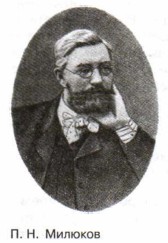 Умеренное крыло либерального движения представляла партия «Союз 17 октября» (октябристы), которая начала формироваться в ноябре 1905 г. из представителей земского движения, признавших Манифест 17 октября поворотным пунктом в истории России. Главную цель октябристы видели в «содействии правительству, идущему по пути спасительных реформ». Их программа открывалась требованием сохранить единство и нераздельность Российского государства. Частную собственность октябристы считали основой основ экономики. Возможность частичного отчуждения помещичьей земли характеризовали как самый крайний случай. Октябристы предлагали уравнять крестьян в правах с другими сословиями, активизировать переселенческую политику, продажу крестьянам государственных и удельных земель. «Союз 17 октября» был чуть ли не единственной партией в России, которая не выдвигала требования 8-часового рабочего дня, считая, что русские рабочие, в отличие от западноевропейских, имеют слишком много выходных в течение года. Октябристы ограничивали право рабочих на стачки в отраслях, имевших государственное значение.К «Союзу 17 октября» тяготела крупная, преимущественно московская, буржуазия, помещики. Среди октябристов было немало отставных военных чинов, представителей профессуры, инженеров, управляющих частными предприятиями. Председателем Центрального комитета «Союза 17 октября» был избран фабрикант А. И. Гучков. Численность партии в 1906 г. составляла 75—77 тыс. человек.Декабрьское вооружённое восстаниеРеволюционные партии, расценив Манифест 17 октября как попытку самодержавия хитростью и уступками остановить революцию, стали готовиться к вооружённому восстанию. Очень большие деньги были истрачены на покупку оружия и создание в крупных промышленных центрах рабочих дружин. В начале декабря Московский совет рабочих депутатов (создан в ноябре 1905 г.) постановил начать всеобщую политическую забастовку. Более 100 тыс. рабочих прекратили работу. К москвичам присоединились 110 тыс. петербуржцев. Правительство бросило против бастующих войска. Рабочие взялись за оружие. К 10 декабря стачка в Москве переросла в вооружённое восстание.В Московском восстании участвовало около 6 тыс. рабочих (из них имели оружие около 2 тыс.). 7 дней они вели сражение с жандармскими и армейскими силами. 15 декабря в Москву из Петербурга прибыл гвардейский Семёновский полк и другие войска. Начался артиллерийский обстрел баррикад и рабочих кварталов. Центр борьбы переместился на Пресню. Силы были не равны. 19 декабря 1905 г. по решению Московского совета восстание было прекращено. Выступление с самого начала было обречено на поражение, жертвами стали тысячи расстрелянных, арестованных, избитых и искалеченных людей.Октябрьские и декабрьские события были высшей точкой революции. В 1906—1907 гг. рабочие и крестьянские выступления, волнения в армии и на флоте пошли на убыль.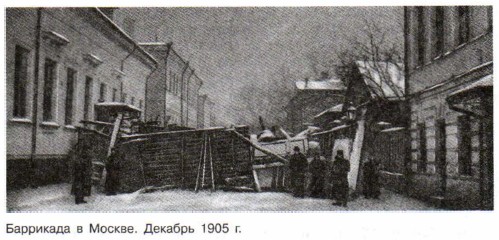 Основные законы 1906 г.11 декабря 1905 г., в разгар вооружённого восстания в Москве, был издан указ о выборах в Государственную думу. Всё население страны делилось на 4 избирательные курии (группы): землевладельческую, городскую, крестьянскую и рабочую. Выборы не были всеобщими: в них не могли участвовать женщины, военнослужащие, молодёжь до 25 лет, рабочие мелких (менее 50 работников) предприятий, некоторые национальные меньшинства. Не были они и равными: один голос помещика приравнивался к 3 голосам буржуазии, 15 голосам крестьян и 45 голосам рабочих. Выборы не были прямыми: для крестьян — четырёхстепенные, для рабочих — трёхстепенные, для буржуазии и помещиков — двухстепенные. Члены Государственной думы избирались на 5 лет.Манифест 20 февраля 1906 г. наделил законодательными функциями Государственный совет. Царь видел в нём противовес Думе. Половина членов Государственного совета назначалась царём, половина избиралась Синодом, дворянскими и земскими собраниями, крупными организациями промышленников и торговцев и др.23 апреля 1906 г. Николай II утвердил Основные законы Российской империи в новой редакции. Императорская власть определялась как «верховная самодержавная». Монарх сохранил всю полноту власти по управлению страной через ответственное только перед ним правительство, руководство внешней политикой, армией и флотом. Он мог издавать в перерывах между сессиями Думы законы, если того требовали чрезвычайные обстоятельства. Согласно Основным законам, законодательная власть распределялась между императором, Государственным советом и Государственной думой. Теперь любой законопроект утверждался сначала Думой, затем Государственным советом и только потом поступал на подпись к царю.Деятельность I Государственной думы27 апреля 1906 г. в присутствии Николая II в Петербурге состоялось торжественное открытие I Государственной думы. Её председателем был избран профессор Московского университета кадет С. А. Муромцев. Большевики и эсеры выборы в Думу бойкотировали.Депутаты, состоявшие членами одной партии или близкие по своим взглядам, распределились по фракциям. Разрабатывая Положение о выборах, правительство ставило цель обеспечить преобладание в Думе крестьян. Оно надеялось, что их консерватизм, склонность к традициям станут противовесом либерализму кадетов. Однако крестьяне, равнодушные в целом к политическим свободам, идеям парламентаризма, были одержимы мечтой о переделе земли. Не получив помещичьей земли от царя, они пришли за ней в Думу. Аграрный вопрос занял центральное место в деятельности Думы.23 мая 1906 г. фракция трудовиков выступила с законопроектом, подписанным 104 депутатами.В процессе обсуждения часть трудовиков выдвинула ещё более радикальный проект («Проект 33-х»): немедленное и полное уничтожение частной собственности на землю и объявление её вместе с недрами и водами общей собственностью всего населения России.9 июля 1906 г. царь распустил I Государственную думу.Деятельность II Государственной думыII Государственная дума начала свою работу 20 февраля 1907 г. Председателем Думы был избран кадет Ф. А. Головин.Тон во II Думе задавали левые партии. Они потребовали полной и безвозмездной конфискации помещичьей земли и превращения всей земли в общенародную собственность. Роспуск II Думы стал неизбежным. Но чтобы не связывать роспуск Думы с аграрным вопросом, правительство обвинило 55 социал-демократических депутатов в заговоре и потребовало дать санкцию на немедленный арест 16 из них. Дума ответила созданием специальной комиссии для разбора дела. Однако правительство и не думало ждать итогов работы комиссии. 3 июня 1907 г. II Дума была распущена. Одновременно без согласия Думы император издал новый избирательный закон. Этим актом нарушались Основные законы 1906 г. Поэтому 3 июня 1907 г. считается датой окончания революции в России.Итоги революцииЧто изменилось в России после революции 1905—1907 гг.? Был создан первый представительный орган власти, имевший законодательные полномочия, — Государственная дума, ограничившая власть императора. Новая политическая система получила название «Думской монархии». Трудящиеся получили право создавать профсоюзы, культурно-просветительские общества, кооперативные, страховые организации. Подданным Российской империи были дарованы некоторые демократические права: неприкосновенность личности, свобода совести, слова, собраний и союзов, издания печатных органов. Сформировались легальные политические партии. Был отменён циркуляр 1897 г. об уголовном наказании стачечников, легализованы с некоторыми оговорками экономические забастовки, ликвидировано право земских начальников налагать на крестьян административные взыскания, в том числе телесные наказания. Власти были вынуждены смягчить национальную политику, разрешить применять родной язык в национальных школах.Продолжительность рабочего дня была сокращена до 9—10 ч (некоторые предприниматели по собственному почину установили 8-часовой рабочий день), а заработная плата — повышена. Началось внедрение системы заключения коллективных договоров рабочих с предпринимателями, в которых определялись минимум зарплаты, продолжительность рабочего дня, пособия по болезни.Были отменены выкупные платежи, которые крестьяне платили с 1861 г., снижена арендная плата за землю, сельскохозяйственным рабочим повышена зарплата.Исторические даты9 января 1905 г. — Кровавое воскресенье — расстрел войсками мирного шествия рабочих Петербурга. Начало первой революции в России.17 октября 1905 г. — Манифест «Об усовершенствовании государственного порядка».27 апреля 1906 г. — 8 июля — деятельность I Государственной думы.20 февраля 1907 г. — 2 июня — деятельность II Государственной думы.Запоминаем новые словаАнтисемитизм —идеология и политика нетерпимости по отношению к евреям.Петиция — коллективное письменное обращение к властям.Трудовики — фракция крестьян и народнической интеллигенции в Государственной думе.Контрольные вопросы:1. Каковы причины первой революции в России?2. В чём заключались особенности программных установок и тактики монархических партий? Как относилось к черносотенному движению царское правительство? 3. Каковы различия в программах кадетов и октябристов?4. Почему Всероссийскую октябрьскую стачку и Декабрьское восстание в Москве считают высшей точкой революции? 5. Как изменилась система органов государственной власти в ходе первой русской революции? 6. Каковы итоги и значение первой революции в России?Задание: законспектировать лекцию и ответить на контрольные вопросы. Обязательно вписать название темы и свою фамилию!Ответы отправить до 11.04.2020 на электронную почту victoria_karimova@inbox.ru Первая российская революция не смогла разрешить все проблемы, которые её породили, но она заставила власть осуществить ряд неотложных преобразований.